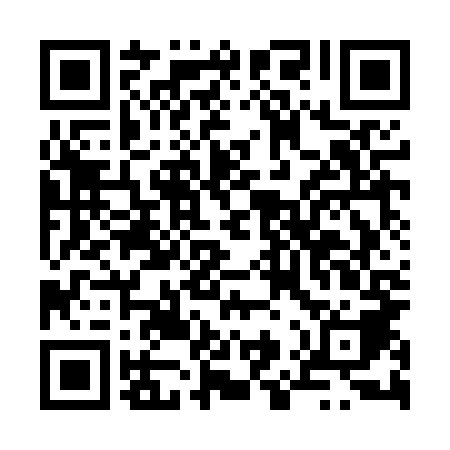 Ramadan times for Jachranka, PolandMon 11 Mar 2024 - Wed 10 Apr 2024High Latitude Method: Angle Based RulePrayer Calculation Method: Muslim World LeagueAsar Calculation Method: HanafiPrayer times provided by https://www.salahtimes.comDateDayFajrSuhurSunriseDhuhrAsrIftarMaghribIsha11Mon4:054:055:5911:463:375:345:347:2212Tue4:024:025:5711:463:395:365:367:2313Wed4:004:005:5411:453:405:385:387:2514Thu3:573:575:5211:453:425:395:397:2715Fri3:553:555:5011:453:435:415:417:2916Sat3:523:525:4711:453:455:435:437:3117Sun3:493:495:4511:443:465:455:457:3318Mon3:473:475:4311:443:485:465:467:3519Tue3:443:445:4011:443:495:485:487:3720Wed3:413:415:3811:433:505:505:507:3921Thu3:393:395:3611:433:525:525:527:4222Fri3:363:365:3311:433:535:545:547:4423Sat3:333:335:3111:433:555:555:557:4624Sun3:313:315:2811:423:565:575:577:4825Mon3:283:285:2611:423:575:595:597:5026Tue3:253:255:2411:423:596:016:017:5227Wed3:223:225:2111:414:006:026:027:5428Thu3:193:195:1911:414:016:046:047:5729Fri3:163:165:1711:414:036:066:067:5930Sat3:143:145:1411:404:046:086:088:0131Sun4:114:116:1212:405:057:097:099:031Mon4:084:086:1012:405:067:117:119:062Tue4:054:056:0712:405:087:137:139:083Wed4:024:026:0512:395:097:157:159:104Thu3:593:596:0312:395:107:167:169:125Fri3:563:566:0012:395:127:187:189:156Sat3:533:535:5812:385:137:207:209:177Sun3:503:505:5612:385:147:217:219:208Mon3:473:475:5312:385:157:237:239:229Tue3:433:435:5112:385:167:257:259:2510Wed3:403:405:4912:375:187:277:279:27